DISTRICT GOVERNOR AND TRUSTEE NOMINATION TIMEDeadline to Submit Your Nomination Form is this Saturday, October 15Now is the time for Clubs to nominate candidates for the very important positions of District Governor and Trustee. See the nomination details and nomination forms, below. We hope to hear from many Clubs because there are so many potential candidates among our members.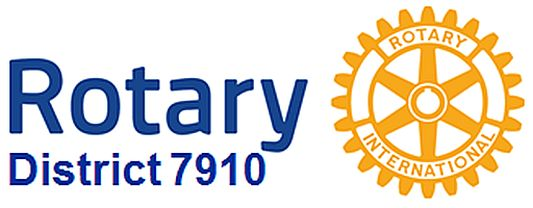 Nomination DetailsNominating Form Supplemental StatementDistrict Governor Nomination FormTrustee Nominating FormMembership WorkshopsThey will be held this month on three dates in four locations, shown in date order:Area D: Monday, October  24, 6:30-8:30 p.m., Brookline VFW, Brookline. To register, click hereArea B: Monday, October 24, 6:30-8:30 p.m., Concord Academy, Concord. To register, click hereArea C: Tuesday, October 25, 6:30-8:30 p.m., Chuck's Steak House, Auburn. To register, click hereArea A: Wednesday, October 26, 6:30-8:30 p.m., The Manor, West Boylston. To register, click hereTo find your club's area in our district, click here.District Food PackagingSaturday, November 12
11:00 a.m. – 2:00 p.m.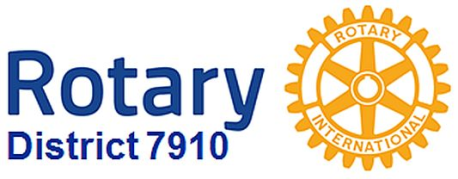 Solomon Pond Mall, MarlboroughTo volunteer and donate, click here.